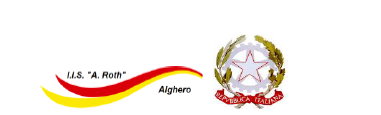 	Istituto Istruzione Superiore “Angelo Roth”Tel. 079/ 951627 - Fax 079/988142 - C.F. 80004310902 - C.M.: SSIS019006 –Email: ssis019006@istruzione.it - Posta certificata: ssis019006@pec.istruzione.it - Sito web: www.istituto-roth.gov.itSedi associate: I.T.C.G.T. - SSTD01901C, via S. Diez 9 --- I.T.I. - SSTF01901P, via Degli OrtiSede centrale: Via S. Diez 9 - 07041 Alghero (SS)Al Dirigente ScolasticoIIS ROTH				ALGHEROMODULO richiesta supporti didatticiIL/LA SOTTOSCRITTOCognome __________________________________Nome _______________________________________data nascita _____/_____/_______Comune di nascita ______________________________________residenza (città e via)  _____________________________________recapito telefonico: _______________________________________email:  ______________________________@_________________Codice fiscale: ___________________________________________GENITORE DELLO STUDENTE/STUDENTESSACOGNOME ________________________________              NOME________________________________CLASSE ________ SEZIONE _________ CORSO ________________CHIEDEdi essere ammesso alla selezione per l’ottenimento del comodato d’uso dei seguenti supporti didattici (si possono barrare più opzioni):Luogo e data __________________					firma ________________________Si allega alla domanda:Modello ISEE 2023copia del documento identità Fornitura libri di testo cartacei e/o digitaliVocabolari, dizionariCodice civileMateriali specifici finalizzati alla didattica che sostituiscono o affiancano il libro di testo per gli studenti con disabilità, con disturbi specifici di apprendimento (DSA) o con altri bisogni educativi speciali (BES)libri o audiolibri di narrativa consigliati dalle scuole, anche in lingua straniera